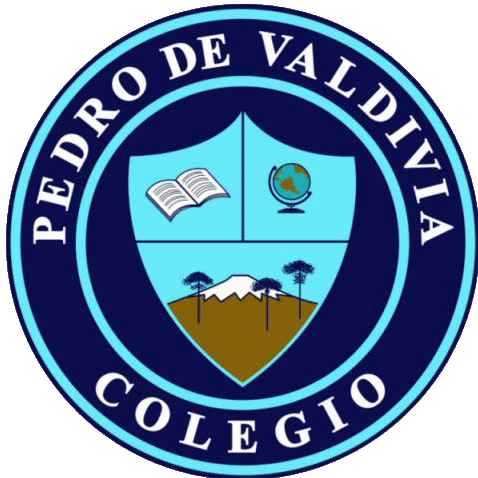 Guía de apoyo explicativa actividades CUADERNO DE ACTIVIDADES del estudiante ¿Cómo hacer la actividad página 17 Y 29?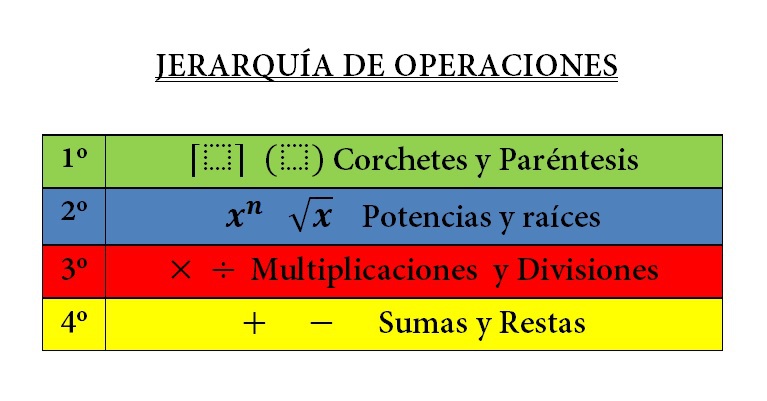 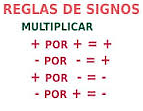 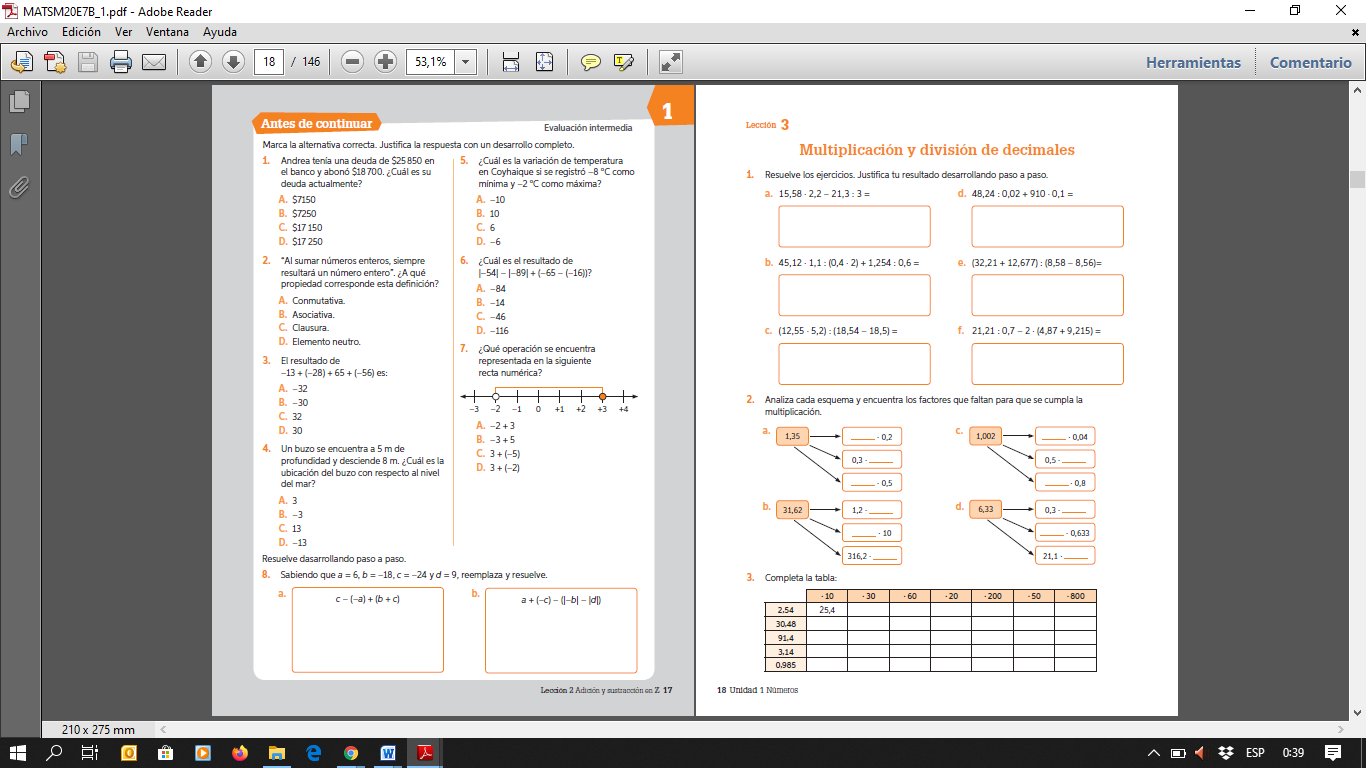 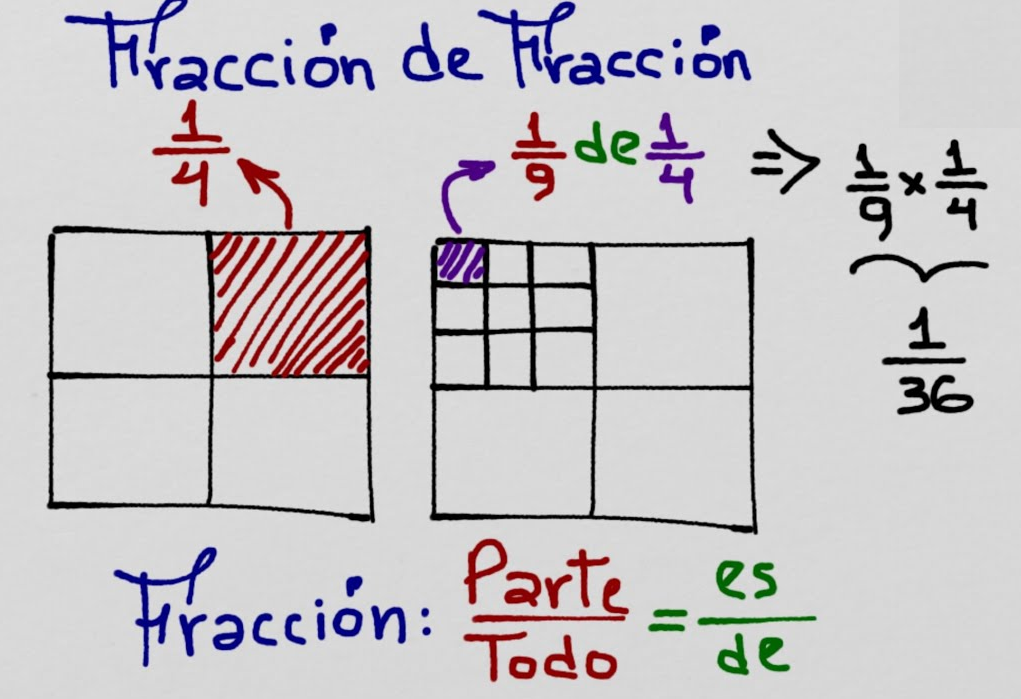 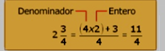 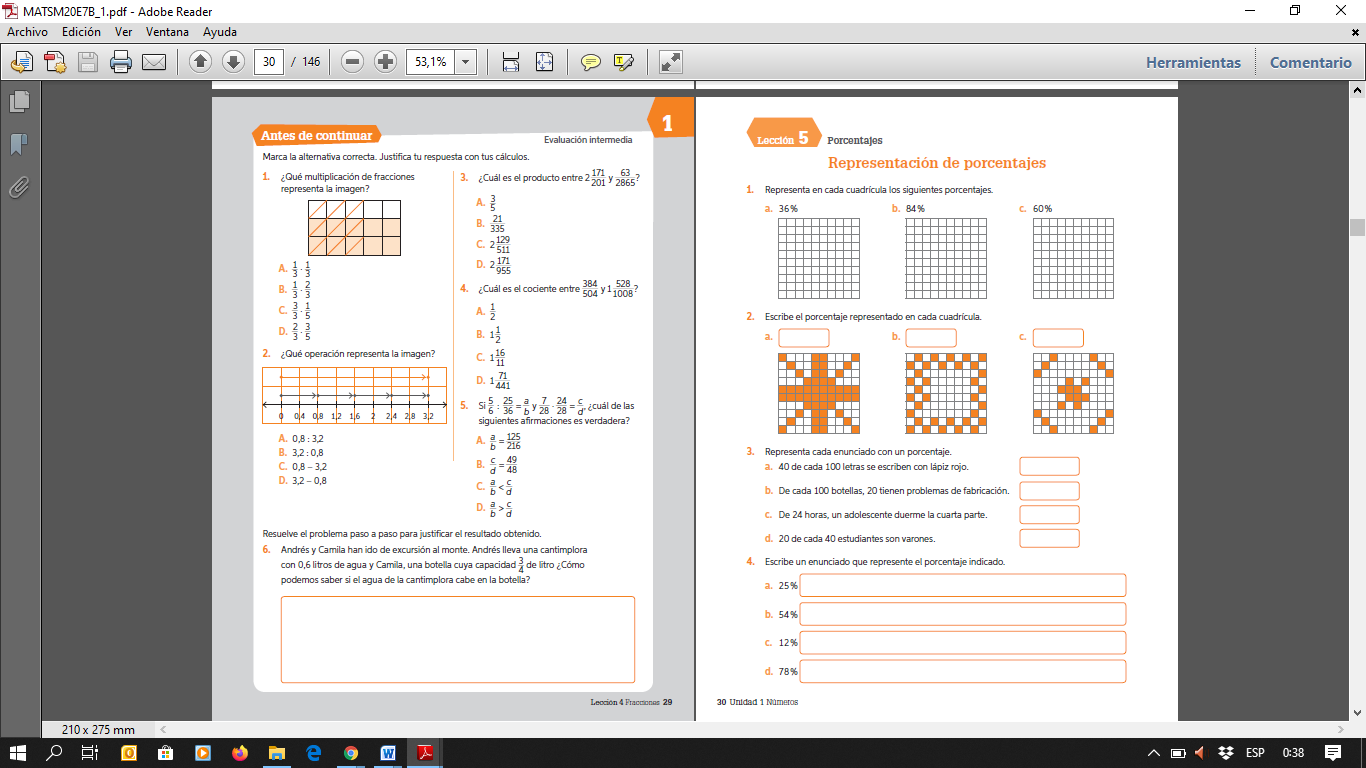 Anexo para los ejercicios 4 y 5 de la página 17.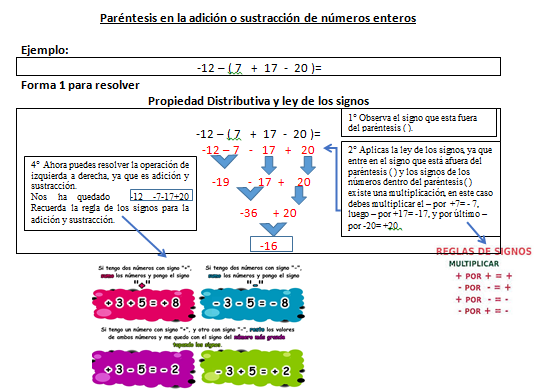 Anexo para los ejercicios 5 y 6 de la página 29.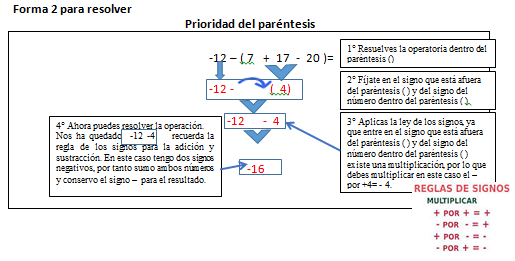 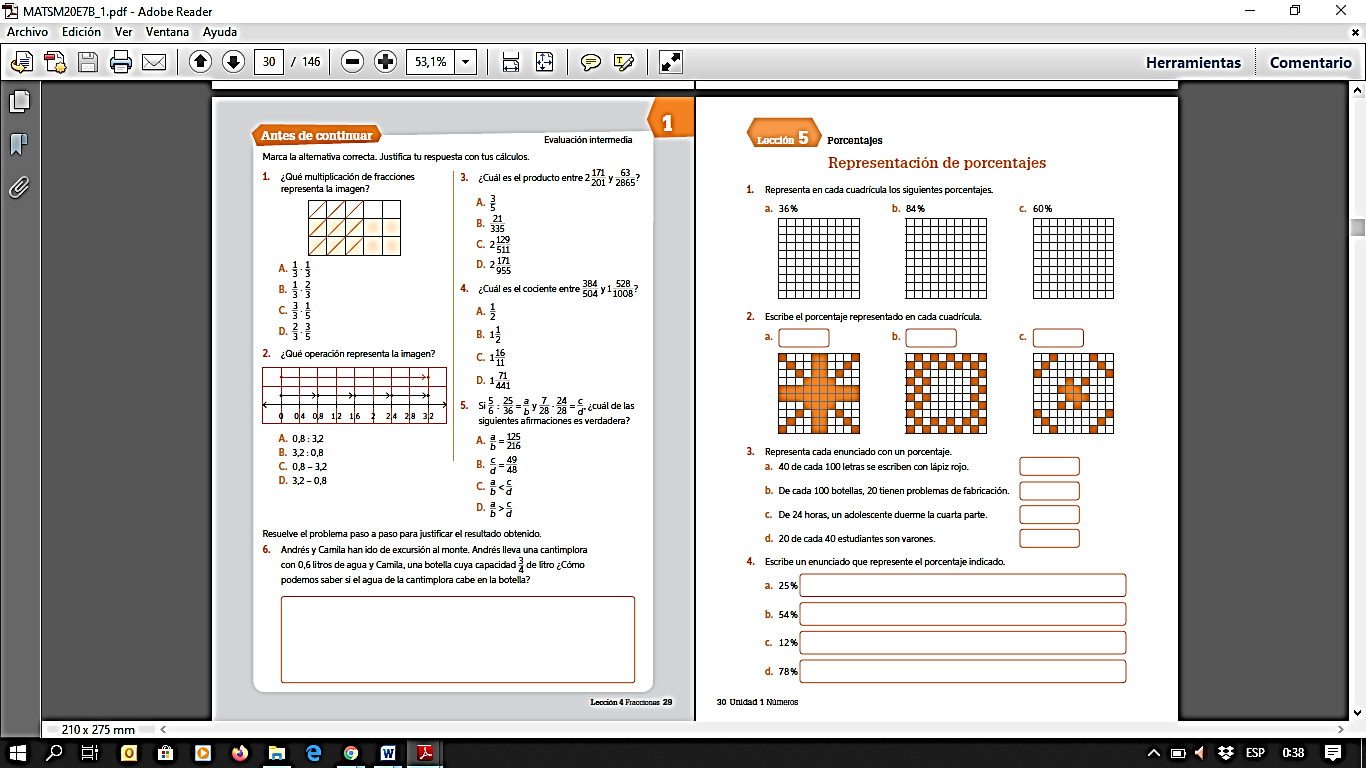 RESUELVE=División de fracciones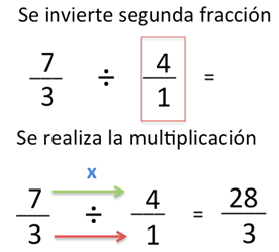 RESUELVE=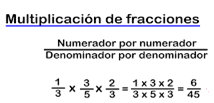 ANDRESCAMILALleva 0,6 litros de agua en una cantimplora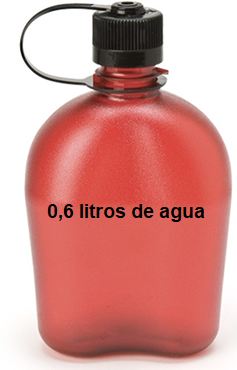 Tiene una botella que se puede llenar hasta los  de litro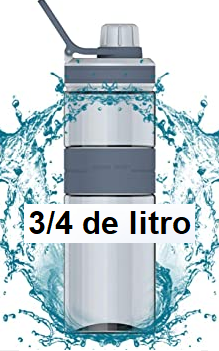 Elige la opción para determinar si el agua de la cantimplora cabe en la botella y desarróllala.1° Transformar los 0,6 litros de agua a fracción y comparar el resultado con la cantidad que representa la botella.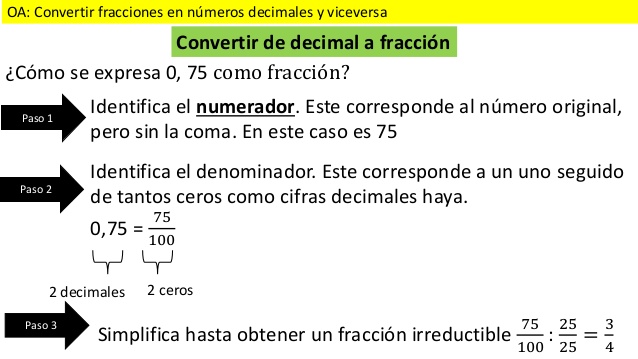 2°Transformar los 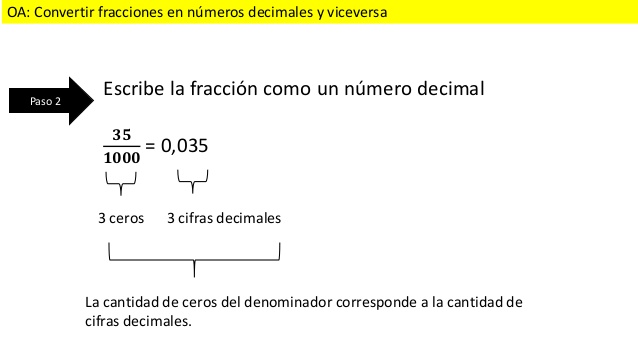 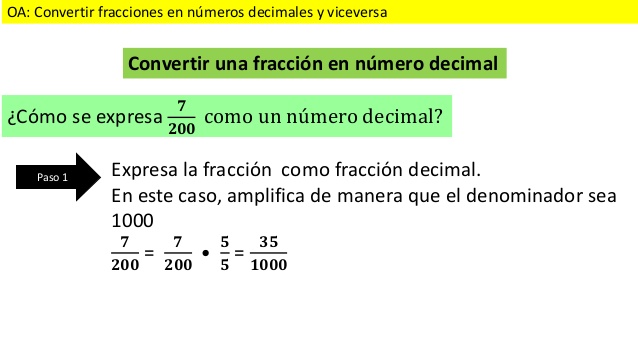 Elige la opción para determinar si el agua de la cantimplora cabe en la botella y desarróllala.1° Transformar los 0,6 litros de agua a fracción y comparar el resultado con la cantidad que representa la botella.2°Transformar los 